T.C    KINIK KAYMAKAMLIĞIFEVZİ ÇAKMAK İLKOKULU MÜDÜRLÜĞÜ2019-2023 STRATEJİK PLANI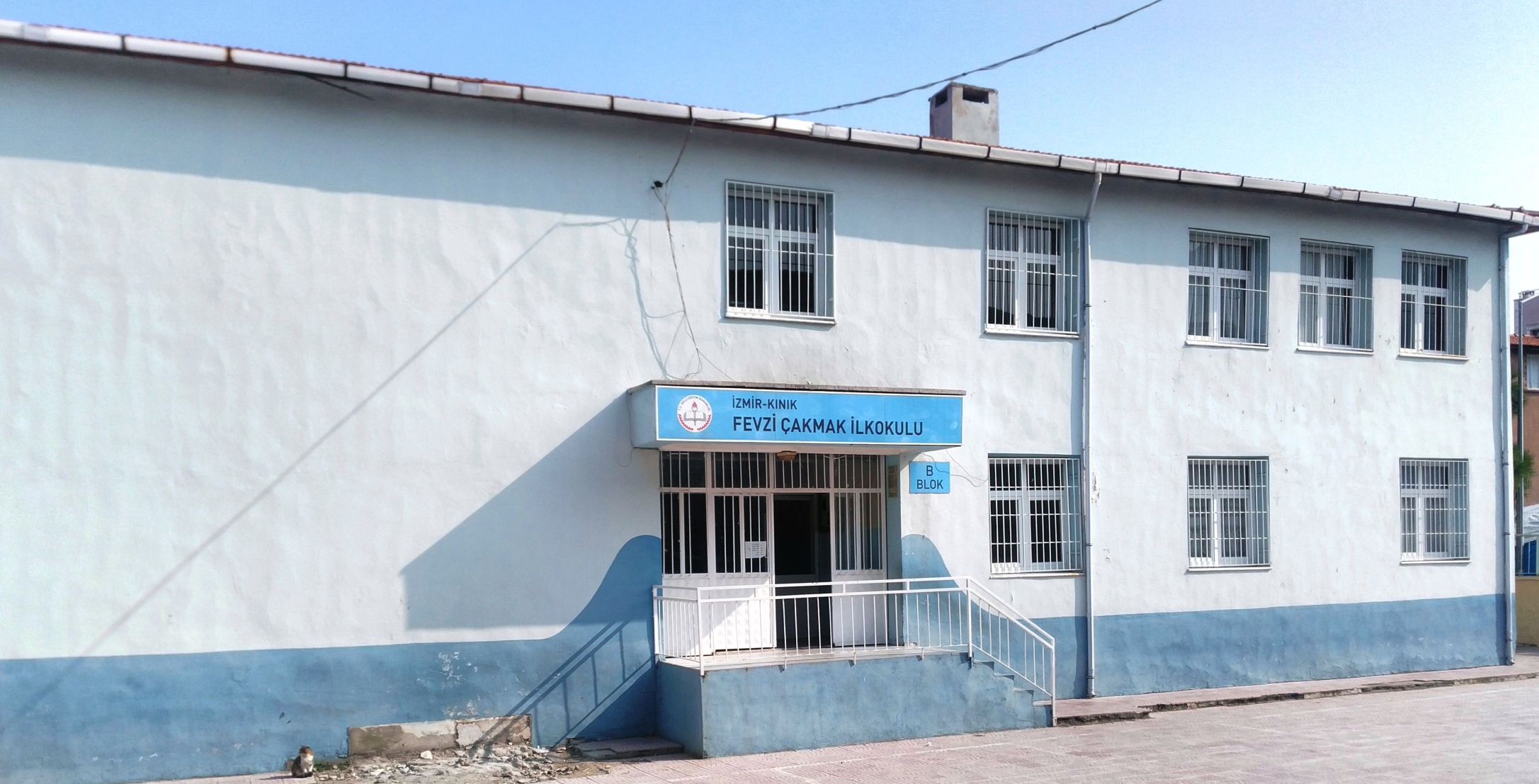 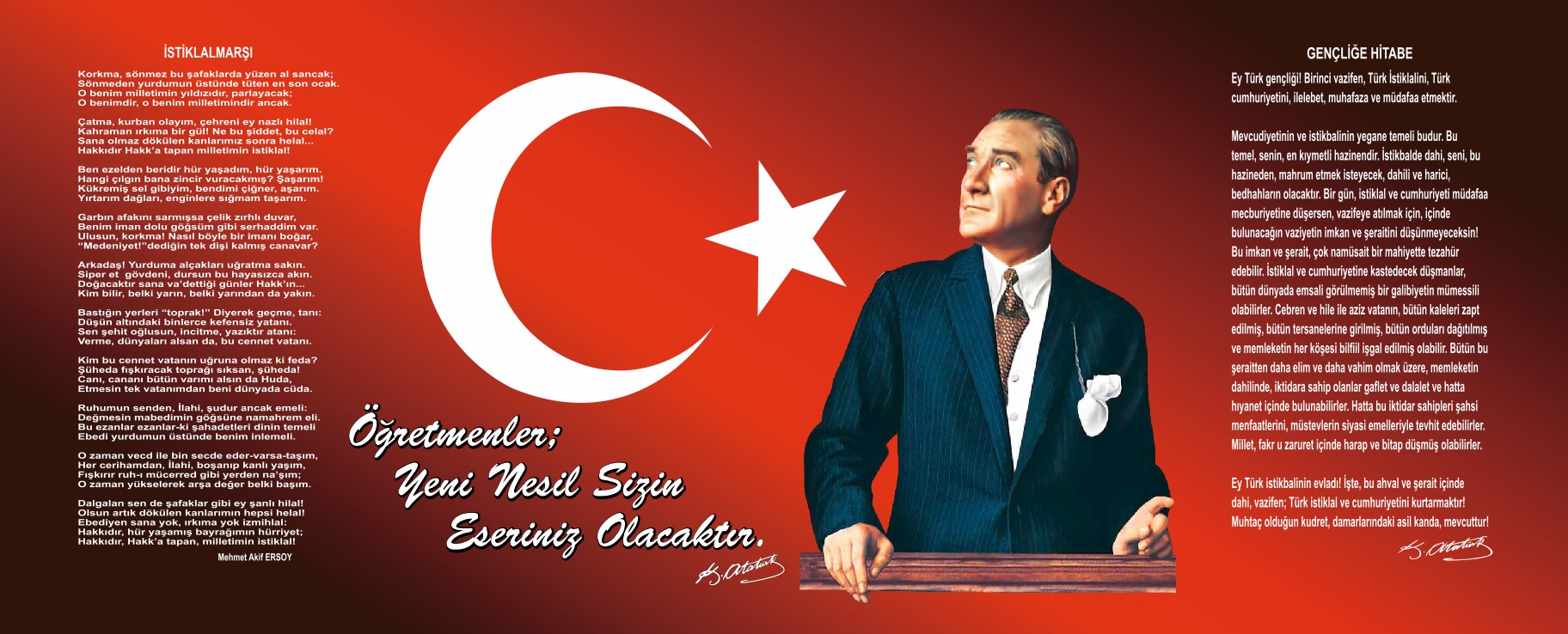 Sunuş Eğitimin amacı herkesin tam ve fırsat eşitliği içinde, bireylerin yaşam projelerini hayata geçirmesini zenginleştirecek potansiyellerle donatımını sağlamak, onları girişimde bulunmaktan ve sorumluluk yüklenmekten kaçınmayan, eleştirel düşünme becerilerine sahip aktif yurttaşlar olmaya yönlendirmek, insan hakları, demokrasi ve çevresel, kültürel ve estetik değerler konusunda duyarlı olmalarını sağlamaktır. 5018 Sayılı Kamu Mali Yönetimi ve Kontrol Kanunu doğrultusunda oluşturulan, stratejik plan hazırlama ile kalkınma planları ve programlarda yer alan politika ve hedefler doğrultusunda kamu kaynaklarının etkili, ekonomik ve verimli bir şekilde elde edilmesi ve kullanılması amaçlanmıştır. Fevzi Çakmak İlkokulu Müdürlüğü ülke kaynaklarının en etkin ve verimli kullanılması için stratejik yönetim anlayışıyla; kurum kültürü ve kimliğinin oluşturulmasını sağlarken yönetim ve organizasyon anlamında kendini gerçekleştirirken kaynak kullanımı konusunda ekonomik, verimli, etkin ve etkili olacaktır. Okulumuz, eğitim ve öğretimde bölgesinde saygın bir yer almış olup, bu yönde çalışmalarını tüm kadrosuyla daha da ileriye götürmeye kararlıdır. 2019-2023 Fevzi Çakmak İlkokulu Müdürlüğü Stratejik Planına katkı sağlayan okulumuz çalışanları ve paydaşları ile okulumuz Stratejik Plan Hazırlama Ekibine ve Stratejik Plan Üst Kuruluna teşekkür ederim.Sadet TUNAOkul MüdürüİçindekilerSunuş	3İçindekiler	4BÖLÜM I: GİRİŞ ve PLAN HAZIRLIK SÜRECİ	5BÖLÜM II: DURUM ANALİZİ	6Okulun Kısa Tanıtımı 	6Okulun Mevcut Durumu: Temel İstatistikler	7PAYDAŞ ANALİZİ	12GZFT (Güçlü, Zayıf, Fırsat, Tehdit) Analizi	17Gelişim ve Sorun Alanları	21BÖLÜM III: MİSYON, VİZYON VE TEMEL DEĞERLER	21MİSYONUMUZ 	23VİZYONUMUZ 	23TEMEL DEĞERLERİMİZ 	24BÖLÜM IV: AMAÇ, HEDEF VE EYLEMLER	25TEMA I: EĞİTİM VE ÖĞRETİME ERİŞİM	25TEMA II: EĞİTİM VE ÖĞRETİMDE KALİTENİN ARTIRILMASI	27TEMA III: KURUMSAL KAPASİTE	31V. BÖLÜM: MALİYETLENDİRME	32EKLER:	33BÖLÜM I: GİRİŞ ve PLAN HAZIRLIK SÜRECİ2019-2023 dönemi stratejik plan hazırlanması süreci Üst Kurul ve Stratejik Plan Ekibinin oluşturulması ile başlamıştır. Ekip tarafından oluşturulan çalışma takvimi kapsamında ilk aşamada durum analizi çalışmaları yapılmış ve durum analizi aşamasında paydaşlarımızın plan sürecine aktif katılımını sağlamak üzere paydaş anketi, toplantı ve görüşmeler yapılmıştır. Durum analizinin ardından geleceğe yönelim bölümüne geçilerek okulumuzun amaç, hedef, gösterge ve eylemleri belirlenmiştir. Çalışmaları yürüten ekip ve kurul bilgileri altta verilmiştir.STRATEJİK PLAN ÜST KURULUBÖLÜM II: DURUM ANALİZİDurum analizi bölümünde okulumuzun mevcut durumu ortaya konularak neredeyiz sorusuna yanıt bulunmaya çalışılmıştır. Bu kapsamda okulumuzun kısa tanıtımı, okul künyesi ve temel istatistikleri, paydaş analizi ve görüşleri ile okulumuzun Güçlü Zayıf Fırsat ve Tehditlerinin (GZFT) ele alındığı analize yer verilmiştir.Okulun Kısa Tanıtımı     Okulumuz 1910 yılında eğitim – öğretim faaliyetine başlamıştır. Ayrıca okulumuz , Kınık İlçemizde kurulan ilk İLKOKUL olma özelliğini taşımaktadır.      Okulumuzun ismi 1930 yılında yapılan bir değişiklikle , Büyük Önder Gazi Mustafa Kemal Atatürk ‘ ün silah arkadaşı ve dönemin Genelkurmay Başkanı olan Fevzi Çakmak ismi verilerek adı Fevzi Çakmak İlkokulu olarak değiştirilmiştir.      Kurulduğu 1910 yılında 1978 yılına kadar eski binada  eğitim – öğretime devam eden okulumuz , 1978 yılında eski binanın yerine yapılan yeni binasında devam etmiştir. Bu bina şu an A Blok olarak hizmet veren binadır. Mevcut binanın yetersiz gelmesi üzerine 1999 yılında B Blok yapılmıştır.     Önceki yıllarda okulumuzda görev yapan Okul Müdürleri şunlardır : Nazmi Bey – İbrahim Bey – Ali Rıza Başsorgun – Ali İhsan YARAR - Ümit SAĞDIÇ – Orhan MUTLUER – İbrahim KOLDAN – Osman OĞUZ – Avni ÖZEĞRİLMEZ – Laçin KILIÇ – Fatih Sultan ALTUNSU    15 /09 /2017 tarihinden itibaren Okul Müdürü olarak Sadet TUNA görev yapmaktadır.Okulun Mevcut Durumu: Temel İstatistiklerOkul KünyesiOkulumuzun temel girdilerine ilişkin bilgiler altta yer alan okul künyesine ilişkin tabloda yer almaktadır.Temel Bilgiler Tablosu- Okul Künyesi Çalışan BilgileriOkulumuzun çalışanlarına ilişkin bilgiler altta yer alan tabloda belirtilmiştir.Çalışan Bilgileri TablosuOkulumuz Bina ve Alanları	Okulumuzun binası ile açık ve kapalı alanlarına ilişkin temel bilgiler altta yer almaktadır.Okul Yerleşkesine İlişkin Bilgiler Sınıf ve Öğrenci Bilgileri	Okulumuzda yer alan sınıfların öğrenci sayıları alttaki tabloda verilmiştir.Donanım ve Teknolojik KaynaklarımızTeknolojik kaynaklar başta olmak üzere okulumuzda bulunan çalışır durumdaki donanım malzemesine ilişkin bilgiye alttaki tabloda yer verilmiştir.Teknolojik Kaynaklar TablosuGelir ve Gider BilgisiOkulumuzun genel bütçe ödenekleri, okul aile birliği gelirleri ve diğer katkılarda dâhil olmak üzere gelir ve giderlerine ilişkin son iki yıl gerçekleşme bilgileri alttaki tabloda verilmiştir.PAYDAŞ ANALİZİKurumumuzun temel paydaşları öğrenci, veli ve öğretmen olmakla birlikte eğitimin dışsal etkisi nedeniyle okul çevresinde etkileşim içinde olunan geniş bir paydaş kitlesi bulunmaktadır. Paydaşlarımızın görüşleri anket, toplantı, dilek ve istek kutuları, elektronik ortamda iletilen önerilerde dâhil olmak üzere çeşitli yöntemlerle sürekli olarak alınmaktadır.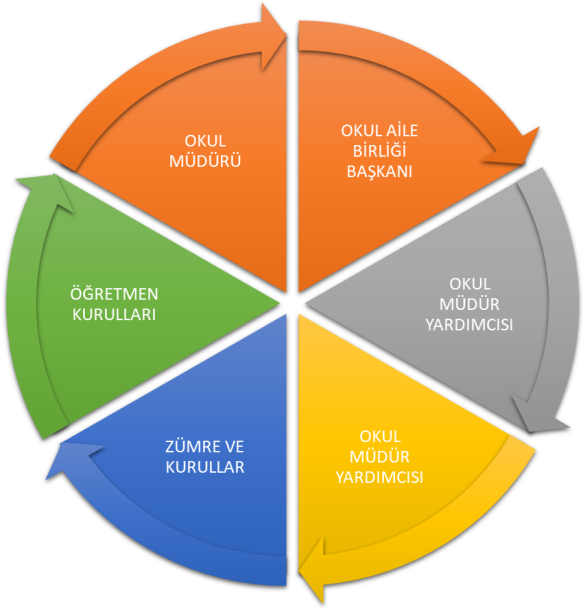 Paydaş anketlerine ilişkin ortaya çıkan temel sonuçlara altta yer verilmiştir.Öğrenci Anketi Sonuçları:ÖĞRENCİ ANKETİ SONUÇLARI:Öğretmen Anketi Sonuçları:ÖĞRETMEN ANKETİ SONUÇLARI:VELİ ANKETİ SONUÇLARI:Öğrenci Anketi Sonuçları:Öğretmen Anketi Sonuçları:   Veli Anketi Sonuçları:GZFT (Güçlü, Zayıf, Fırsat, Tehdit) Analizi Okulumuzun temel istatistiklerinde verilen okul künyesi, çalışan bilgileri, bina bilgileri, teknolojik kaynak bilgileri ve gelir gider bilgileri ile paydaş anketleri sonucunda ortaya çıkan sorun ve gelişime açık alanlar iç ve dış faktör olarak değerlendirilerek GZFT tablosunda belirtilmiştir. Dolayısıyla olguyu belirten istatistikler ile algıyı ölçen anketlerden çıkan sonuçlar tek bir analizde birleştirilmiştir.Kurumun güçlü ve zayıf yönleri donanım, malzeme, çalışan, iş yapma becerisi, kurumsal iletişim gibi çok çeşitli alanlarda kendisinden kaynaklı olan güçlülükleri ve zayıflıkları ifade etmektedir ve ayrımda temel olarak okul müdürü/müdürlüğü kapsamından bakılarak iç faktör ve dış faktör ayrımı yapılmıştır. İçsel Faktörler Güçlü YönlerZayıf YönlerDışsal FaktörlerFırsatlarTehditler Gelişim ve Sorun AlanlarıGelişim ve sorun alanları analizi ile GZFT analizi sonucunda ortaya çıkan sonuçların planın geleceğe yönelim bölümü ile ilişkilendirilmesi ve buradan hareketle hedef, gösterge ve eylemlerin belirlenmesi sağlanmaktadır. Gelişim ve sorun alanları ayrımında eğitim ve öğretim faaliyetlerine ilişkin üç temel tema olan Eğitime Erişim, Eğitimde Kalite ve kurumsal Kapasite kullanılmıştır. Eğitime erişim, öğrencinin eğitim faaliyetine erişmesi ve tamamlamasına ilişkin süreçleri; Eğitimde kalite, öğrencinin akademik başarısı, sosyal ve bilişsel gelişimi ve istihdamı da dâhil olmak üzere eğitim ve öğretim sürecinin hayata hazırlama evresini; Kurumsal kapasite ise kurumsal yapı, kurum kültürü, donanım, bina gibi eğitim ve öğretim sürecine destek mahiyetinde olan kapasiteyi belirtmektedir.Gelişim ve sorun alanlarına ilişkin GZFT analizinden yola çıkılarak saptamalar yapılırken yukarıdaki tabloda yer alan ayrımda belirtilen temel sorun alanlarına dikkat edilmesi gerekmektedir. Gelişim ve Sorun AlanlarımızBÖLÜM III: MİSYON, VİZYON VE TEMEL DEĞERLEROkul Müdürlüğümüzün Misyon, vizyon, temel ilke ve değerlerinin oluşturulması kapsamında öğretmenlerimiz, öğrencilerimiz, velilerimiz, çalışanlarımız ve diğer paydaşlarımızdan alınan görüşler, sonucunda stratejik plan hazırlama ekibi tarafından oluşturulan Misyon, Vizyon, Temel Değerler; Okulumuz üst kurulana sunulmuş ve üst kurul tarafından onaylanmıştır.MİSYONUMUZ: Atatürk ilke ve inkılapları doğrultusunda ; bireysel farklılıklara saygılı , ahlaken iyi yetişmiş , özgür düşünebilen ve sorgulayabilen , topluma faydalı ve saygılı, etkili iletişim kurabilen bireyleri yetiştiren okul ortamı oluşturmak.              VİZYONUMUZ: Türk Milli Eğitiminin amaçlarına uygun olarak , mutlu , çalışkan , ahlaklı sorumluluk sahibi bireyler yetiştirmek.TEMEL DEĞERLERİMİZ1- Karşılıklı güven ve dürüstlük, 2- Liyakat, 3- Kültürel ve Sanatsal Duyarlılık ile Sportif Beceri 4- Kültür öğelerine bağlılık, 5- Sabırlı, hoşgörülü ve kararlılık, 	6- Eğitimde süreklilik anlayışı, 7- Adaletli performans değerlendirme, 8- Bireysel farkları dikkate almak, 9- Kendisiyle ve çevresi ile barışık olmak, 10- Yetkinlik, üretkenlik ve girişimcilik ruhuna sahip olmak, 11- Doğa ve çevreyi koruma bilinci, 12- Sürekli gelişim ve iletişim 13- Sorumluluk duygusu ve kendine güven bilincini kazandıracak 14- Çevreye ve Canlıların Yaşam Hakkına Duyarlılık BÖLÜM IV : AMAÇ , HEDEF VE ÖĞRETİME ERİŞİMTEMA I: EĞİTİM VE ÖĞRETİME ERİŞİMEğitim ve öğretime erişim okullaşma ve okul terki, devam ve devamsızlık, okula uyum ve oryantasyon, özel eğitime ihtiyaç duyan bireylerin eğitime erişimi, yabancı öğrencilerin eğitime erişimi ve hayatboyu öğrenme kapsamında yürütülen faaliyetlerin ele alındığı temadır.Stratejik Amaç 1: Kayıt bölgemizde yer alan çocukların okullaşma oranlarını artıran, öğrencilerin uyum ve devamsızlık sorunlarını gideren etkin bir yönetim yapısı kurulacaktır.  Stratejik Hedef 1.1.  Kayıt bölgemizde yer alan çocukların okullaşma oranları artırılacak ve öğrencilerin uyum ve devamsızlık sorunları da giderilecektir Performans GöstergeleriEylemlerTEMA II: EĞİTİM VE ÖĞRETİMDE KALİTENİN ARTIRILMASIEğitim ve öğretimde kalitenin artırılması başlığı esas olarak eğitim ve öğretim faaliyetinin hayata hazırlama işlevinde yapılacak çalışmaları kapsamaktadır. Bu tema altında akademik başarı, sınav kaygıları, sınıfta kalma, ders başarıları ve kazanımları, disiplin sorunları, öğrencilerin bilimsel, sanatsal, kültürel ve sportif faaliyetleri ile istihdam ve meslek edindirmeye yönelik rehberlik ve diğer mesleki faaliyetler yer almaktadır. Stratejik Amaç 2:             Öğrencilerimizin gelişmiş dünyaya uyum sağlayacak şekilde donanımlı bireyler olabilmesi için eğitim ve öğretimde kalite artırılacaktır.Stratejik Hedef 2.1.               Öğrenme kazanımlarını takip eden ve velileri de sürece dâhil eden bir yönetim anlayışı ile öğrencilerimizin akademik başarıları ve sosyal faaliyetlere etkin katılımı artırılacaktır.Performans GöstergeleriEylemlerStratejik Hedef 2.2.  Etkin bir rehberlik anlayışıyla öğrencilerimizin kendilerinin farkında olarak ilgi istek ve kabiliyetleri doğrultusunda kendilerini üst kuruma hazırlayacak ve daha kaliteli bir kurum yapısına geçilecektir.Performans GöstergeleriEylemler Stratejik Hedef 2.3.  Temel eğitimde okulun niteliğini artırmaya yönelik yenilikçi tüm uygulamalar desteklenecektir.Performans GöstergeleriEylemlerTEMA III: KURUMSAL KAPASİTEStratejik Amaç 3: Eğitim ve öğretim faaliyetlerinin daha nitelikli olarak verilebilmesi için okulumuzun kurumsal kapasitesi güçlendirilecektir. Stratejik Hedef 3.1.  Yönetim ve öğrenme etkinliklerinin izlenmesi, değerlendirilmesi ve geliştirilmesi amacıyla veriye dayalı yönetim yapısına geçilecektirPerformans GöstergeleriEylemlerV. BÖLÜM: MALİYETLENDİRME2019-2023 Stratejik Planı Faaliyet/Proje Maliyetlendirme TablosuVI. BÖLÜM: İZLEME VE DEĞERLENDİRMEOkulumuz Stratejik Planı izleme ve değerlendirme çalışmalarında 5 yıllık Stratejik Planın izlenmesi ve 1 yıllık gelişim planın izlenmesi olarak ikili bir ayrıma gidilecektir. Stratejik planın izlenmesinde 6 aylık dönemlerde izleme yapılacak denetim birimleri, il ve ilçe millî eğitim müdürlüğü ve Bakanlık denetim ve kontrollerine hazır halde tutulacaktır.Yıllık planın uygulanmasında yürütme ekipleri ve eylem sorumlularıyla aylık ilerleme toplantıları yapılacaktır. Toplantıda bir önceki ayda yapılanlar ve bir sonraki ayda yapılacaklar görüşülüp karara bağlanacaktır. Fevzi Çakmak İlkokulu  2019-2023 Stratejik Planı’nın izlenmesi ve değerlendirilmesi uygulamaları, Fevzi Çakmak İlkokulu  2015-2019 Stratejik Planı İzleme ve Değerlendirme Modeli’nin geliştirilmiş sürümü olan Fevzi Çakmak İlkokulu  2019-2023 Stratejik Planı İzleme ve Değerlendirme Modeli çerçevesinde yürütülecektir. EKLER: Öğretmen, öğrenci ve veli anket örnekleri klasör ekinde olup okullarınızda uygulanarak sonuçlarından paydaş analizi bölümü ve sorun alanlarının belirlenmesinde yararlanabilirsiniz.Üst Kurul BilgileriÜst Kurul BilgileriEkip BilgileriEkip BilgileriAdı SoyadıUnvanıAdı SoyadıUnvanıSADET TUNAOKUL MÜDÜRÜKIYASETTİN COŞKUNÇAYÖĞRETMENFERİDUN AYDOĞANMÜDÜR YARDIMCISIPERAVİYE ÖZNUR ARSLANÖĞRETMENÖZGE ADAÖĞRETMENZEYNEP BEYAZTAŞÖĞRETMENBİLGE BAYDOĞANÖĞRETMENMERVE GEZERÖĞRETMENOKTAY KARAÇOBANÖĞRETMENÖZGE DEMİRCİOĞLUÖĞRETMENİli: İZMİRİli: İZMİRİli: İZMİRİli: İZMİRİlçesi: KINIKİlçesi: KINIKİlçesi: KINIKİlçesi: KINIKAdres: AŞAĞI MAH. MEKTEBİ RÜŞTİYE CAD. NO:1 AŞAĞI MAH. MEKTEBİ RÜŞTİYE CAD. NO:1 AŞAĞI MAH. MEKTEBİ RÜŞTİYE CAD. NO:1 Coğrafi Konum (linkCoğrafi Konum (linkhttp://tinyurl.com/y3sgc32yhttp://tinyurl.com/y3sgc32yTelefon Numarası: 0.232.68710980.232.68710980.232.6871098Faks Numarası:Faks Numarası:YOKYOKe- Posta Adresi:976769@meb.k12.tr976769@meb.k12.tr976769@meb.k12.trWeb sayfası adresi:Web sayfası adresi:http://kfçakmak.meb.k12trhttp://kfçakmak.meb.k12trKurum Kodu:976769976769976769Öğretim Şekli:Öğretim Şekli:Tam Gün  (Tam Gün/İkili Eğitim)Tam Gün  (Tam Gün/İkili Eğitim)Okulun Hizmete Giriş Tarihi : Okulun Hizmete Giriş Tarihi : Okulun Hizmete Giriş Tarihi : Okulun Hizmete Giriş Tarihi : Toplam Çalışan SayısıToplam Çalışan Sayısı2424Öğrenci Sayısı:Kız108108Öğretmen SayısıKadın1212Öğrenci Sayısı:Erkek120120Öğretmen SayısıErkek77Öğrenci Sayısı:Toplam228228Öğretmen SayısıToplam1919Derslik Başına Düşen Öğrenci SayısıDerslik Başına Düşen Öğrenci SayısıDerslik Başına Düşen Öğrenci Sayısı:15Şube Başına Düşen Öğrenci SayısıŞube Başına Düşen Öğrenci SayısıŞube Başına Düşen Öğrenci Sayısı:15Öğretmen Başına Düşen Öğrenci SayısıÖğretmen Başına Düşen Öğrenci SayısıÖğretmen Başına Düşen Öğrenci Sayısı:12Şube Başına 30’dan Fazla Öğrencisi Olan Şube SayısıŞube Başına 30’dan Fazla Öğrencisi Olan Şube SayısıŞube Başına 30’dan Fazla Öğrencisi Olan Şube Sayısı: 0Öğrenci Başına Düşen Toplam Gider MiktarıÖğrenci Başına Düşen Toplam Gider MiktarıÖğrenci Başına Düşen Toplam Gider Miktarı42,00 TL.Öğretmenlerin Kurumdaki Ortalama Görev SüresiÖğretmenlerin Kurumdaki Ortalama Görev SüresiÖğretmenlerin Kurumdaki Ortalama Görev Süresi5 YılUnvan*ErkekKadınToplamOkul Müdürü ve Müdür Yardımcısı202Sınıf Öğretmeni71118Branş Öğretmeni011Rehber Öğretmen000İdari Personel000Yardımcı Personel112Güvenlik Personeli011Toplam Çalışan Sayıları101424Okul Bölümleri Okul Bölümleri Özel AlanlarVarYokOkul Kat Sayısı2Çok Amaçlı SalonXDerslik Sayısı16Çok Amaçlı SahaXDerslik Alanları (m2)600KütüphaneXKullanılan Derslik Sayısı16Fen LaboratuvarıXŞube Sayısı16Bilgisayar LaboratuvarıXİdari Odaların Alanı (m2)36İş AtölyesiXÖğretmenler Odası (m2)21Beceri AtölyesiXOkul Oturum Alanı (m2)1589m2PansiyonXOkul Bahçesi (Açık Alan)(m2)789m2Okul Kapalı Alan (m2)780m2Kantin (m2)20m2Tuvalet Sayısı3SINIFIKızErkekToplamSINIFIKızErkekToplamAnasınıf –A59143/A11718Anasınıfı – B97163/B93121/A1111223/C59141/B148224/A48121/C65114/B48122/A115164/C67132/B6915Özel Eğitim Hafif Düzey7292/C11920Özel Eğitim Orta-Ağır Düzey123Akıllı Tahta Sayısı0TV Sayısı0Masaüstü Bilgisayar Sayısı5Yazıcı Sayısı5Taşınabilir Bilgisayar Sayısı0Fotokopi Makinası Sayısı1Projeksiyon Sayısı12İnternet Bağlantı Hızı16 MbYıllarGelir MiktarıGider Miktarı201689668649201738464098201890569315Sıra NoMADDELERKATILMA DERECESİKATILMA DERECESİKATILMA DERECESİKATILMA DERECESİKATILMA DERECESİSıra NoMADDELERKesinlikle KatılıyorumKatılıyorumKararsızımKısmen KatılıyorumKatılmıyorum1Öğretmenlerimle ihtiyaç duyduğumda rahatlıkla görüşebilirim.%18%65%0%14%32Okul müdürü ile ihtiyaç duyduğumda rahatlıkla konuşabiliyorum.%16%54%25%5%03Okulun rehberlik servisinden yeterince yararlanabiliyorum.%2%86%6%2%44Okula ilettiğimiz öneri ve isteklerimiz dikkate alınır.%25%38%22%10%55Okulda kendimi güvende hissediyorum.%55%38%0%5%26Okulda öğrencilerle ilgili alınan kararlarda bizlerin görüşleri alınır.%18%37%18%19%87Öğretmenler yeniliğe açık olarak derslerin işlenişinde çeşitli yöntemler kullanmaktadır.%25%41%14% 10      %108Derslerde konuya göre uygun araç gereçler kullanılmaktadır.%20%30%48%2%09Teneffüslerde ihtiyaçlarımı giderebiliyorum.%41%39%15%3%210Okulun içi ve dışı temizdir.%31%39%18%4%811Okulun binası ve diğer fiziki mekânlar yeterlidir.%0%3%10% 17% 7012Okul kantininde satılan malzemeler sağlıklı ve güvenlidir.%19%44%14%6%1713Okulumuzda yeterli miktarda sanatsal ve kültürel faaliyetler düzenlenmektedir.%17%34%28%12%9Sıra NoMADDELERKATILMA DERECESİKATILMA DERECESİKATILMA DERECESİKATILMA DERECESİKATILMA DERECESİSıra NoMADDELERKesinlikle KatılıyorumKatılıyorumKararsızımKısmen KatılıyorumKatılmıyorum1Okulumuzda alınan kararlar, çalışanların katılımıyla alınır.%75%25%0%0%02Kurumdaki tüm duyurular çalışanlara zamanında iletilir.%80%20%0%0%03Her türlü ödüllendirmede adil olma, tarafsızlık ve objektiflik esastır.%80%20%0%0%04Kendimi, okulun değerli bir üyesi olarak görürüm.%90%10%0%0%05Çalıştığım okul bana kendimi geliştirme imkânı tanımaktadır.%70%20%10%0%06Okul, teknik araç ve gereç yönünden yeterli donanıma sahiptir.%60%10%20%10%07Okulda çalışanlara yönelik sosyal ve kültürel faaliyetler düzenlenir.%75%20%5%0%08Okulda öğretmenler arasında ayrım yapılmamaktadır.%25%20%45%10%09Okulumuzda yerelde ve toplum üzerinde olumlu etki bırakacak çalışmalar yapmaktadır.%70%20%10%0%010Yöneticilerimiz, yaratıcı ve yenilikçi düşüncelerin üretilmesini teşvik etmektedir.%70%20%10%0%011Yöneticiler, okulun vizyonunu , stratejilerini, iyileştirmeye açık alanlarını vs. çalışanlarla paylaşır.%80%20%0%0%012Okulumuzda sadece öğretmenlerin kullanımına tahsis edilmiş yerler yeterlidir.%30%20%40%10%013Alanıma ilişkin yenilik ve gelişmeleri takip eder ve kendimi güncellerim.%80%10%10%0%0Sıra NoMADDELERKATILMA DERECESİKATILMA DERECESİKATILMA DERECESİKATILMA DERECESİKATILMA DERECESİSıra NoMADDELERKesinlikle KatılıyorumKatılıyorumKararsızımKısmen KatılıyorumKatılmıyorum1İhtiyaç duyduğumda okul çalışanlarıyla rahatlıkla görüşebiliyorum.%30%35%8%18%92Bizi ilgilendiren okul duyurularını zamanında öğreniyorum. %20%30%15%15%203Öğrencimle ilgili konularda okulda rehberlik hizmeti alabiliyorum.%8%10%19%23%404Okula ilettiğim istek ve şikâyetlerim dikkate alınıyor. %19%33%1%23%245Öğretmenler yeniliğe açık olarak derslerin işlenişinde çeşitli yöntemler kullanmaktadır.%17%26%25%11%216Okulda yabancı kişilere karşı güvenlik önlemleri alınmaktadır. %36%40%8%10%67Okulda bizleri ilgilendiren kararlarda görüşlerimiz dikkate alınır. %26%33%15%10%168E-Okul Veli Bilgilendirme Sistemi ile okulun internet sayfasını düzenli olarak takip ediyorum.%28%32%13%0%279Çocuğumun okulunu sevdiğini ve öğretmenleriyle iyi anlaştığını düşünüyorum.%29%37%0%24%1010Okul, teknik araç ve gereç yönünden yeterli donanıma sahiptir.%3%18%5%20%5411Okul her zaman temiz ve bakımlıdır.%28%38%0%21%1312Okulun binası ve diğer fiziki mekânlar yeterlidir.%0%12%9%5%7413Okulumuzda yeterli miktarda sanatsal ve kültürel faaliyetler düzenlenmektedir.%13%21%5%38%23                              Olumlu Yönler                  Olumsuz YönlerOkulun düzenli olmasıOkul bahçesiniz yetersiz olmasıOkulun genel anlamda temiz olması.Öğrenci sıralarının eski olmasıBahçenin güvenli olmasıOkul bahçe zeminin iyi olmamasıSosyal-Kültürel Faaliyetler.Fiziki yetersizliklerin olması.                            Olumlu Yönler                    Olumsuz YönlerKurum kültürünün yerleşmiş olması Rehber Öğretmeninin olmamasıOkul-Aile-Veli işbirliğinin olması Fiziki yetersizliklerin olması.Okulumuzun yenilik ve gelişimlere açık olması  Yeterli teknolojik donanımın bulunmaması.                        Olumlu Yönler                      Olumsuz Yönler Okulumuza iletilen şikayetler ve istekler dikkate alınmaktadırÖğrenci tuvaletlerinin temizliği Okulumuzda yeterli miktarda kültürel ve sanatsal faaliyetler düzenlenmektedirProfesyonel rehberlik hizmeti alamamaktayız.  Öğretmenlerin verdiği eğitim.Isınma, yalıtım. Okul her zaman temiz ve bakımlıdır.Fiziki yetersizlikler.ÖğrencilerÇalışanlarTecrübeli ve istekli öğretim kadrosunun olması. 2 Kadrolu idarecinin bulunması.Hizmetli personelin bulunması.Çalışanlara yönelik mesleki gelişim imkânlarıÇalışanlar arası bilgi paylaşımı ve iş birliğiVelilerYeniliğe ve iletişime açık veli profilinin olması. Okul Aile Birliğinin aktif olması.Bina ve YerleşkeDerslik sayısının yeterli olması Sınıfların geniş olması.DonanımÖğretmenlere, sınıflarda teknolojiyi materyal olarak kullanma fırsatının verilmesi, Fotokopi makinasının aktif çalışmasıBütçeKantin kirası ve Hayırseverler, Okul Aile Birliği’nin faaliyetlerinin gelir getirmesiYönetim SüreçleriYönetim tarafından kurum kültürünün oluşturulmuş olması İletişim SüreçleriKurum içi iletişim kanallarının açık olması Norm ve Kadro İhtiyacı Okulumuzda yönetici ve öğretmen normlarının eksik olmayışı.ÖğrencilerÖğrencilerin, oyun ihtiyaçlarını karşılayabilecekleri alanların yetersiz olması.ÇalışanlarÖğretmenlerin mesleki gelişimlerini artırıcı faaliyetlerinin azlığıVelilerVelinin aşırı korumacılık anlayışı İlgisiz velilerin eğitim-öğretime katkısının az olması.Bina ve YerleşkeOkul çevre düzenlenmesinin yetersiz olması DonanımOkulumuzda Akıllı Tahtanın olmayışıCihazların yenilenmesi için maddi kaynağın yetersiz olması.BütçeOkulumuzda ki eksiklikleri giderecek bütçenin yetersiz olması. Yönetim SüreçleriÖğretmen ve çalışanların motivasyon ve örgütsel bağlılık düzeylerinin düşük olması. İletişim SüreçleriRoman vatandaşlar,öğrenci ve velilerle yaşanan iletişim sorunları PolitikÇevremizde kurumsal ve bireysel bazda sürekli gelişmeyi hedefleyen bilinç düzeyinin artıyor olması. EkonomikEkonomik durumları iyi olan velilerin destekleri SosyolojikToplum nezdinde eğitimin gereğine; bilinç ve duyarlılığının artması TeknolojikEğitim kullanılan araç-gereçlerde ,teknolojik ekipmanlarda ve iletişimde yeni teknolojilerin kullanılması Mevzuat-Yasal-Eğitimde fırsat eşitliğine yönelik alınan tedbirlerin her geçen gün daha artırılması hususundaki çabalar -Psikolojik, sosyal ve hatta fiziksel şiddetin eğitim ve disiplin aracı olarak kullanılmasına son verilmesi Ekolojik-Doğal ortamların eğitim ortamlarını(okul) olumsuz etkilemesine karşı(soğuk-sıcak-yağış-ulaşım vb.) teknoloji ve tedbirlerin gelişmesi - Tüm toplumlarda artan çevre bilinci PolitikEğitim politikalarında çok sık değişiklik yapılması ve eğitim sistemindeki düzenlemelere ilişkin pilot uygulamaların yetersizliği -Personel Politikaları nedeniyle okulumuzda ki destek personel yetersizliği ve bunu telafi edebilecek hizmet alımında yaşanan kaynak sorunu Ekonomik-Velilerin Sosyo-ekonomik düzeylerindeki farklılıklar. -Eğitim ve öğretimde kullanılan cihaz ve makinelerin yüksek teknolojilere sahip olması nedeniyle bakım, onarımlarının pahalı olması dolayısıyla okulların maddi yönden zorlanması Sosyolojik-Medyanın (tv, internet, magazin, diziler vb.) öğrenciler üzerinde olumsuz etkilerinin olması -İnsanların çocuklarının eğitimine yönelik duyarlılıklarının aynı oranda olmaması Teknolojik-Sürekli gelişen ve değişen teknolojileri takip etme zorunluluğundan doğan maddi kaynak sorunu -E-ortamın güvenliğinin tam sağlanamaması, yersiz, kötüye kullanımları ve yeni gelişen suçlar Mevzuat-Yasal- Siyasi ve sendikal grupların atama ve görevlendirmelerde yasal düzenlemeler üzerinde etkili olma isteği -Mevzuatın açık, anlaşılır ve ihtiyaca uygun hazırlanmaması nedeniyle güncelleme ihtiyacının sıklıkla ortaya çıkması EkolojikYeni nesillerde çevre bilincine karşı duyarsızlık. Eğitime ErişimEğitimde KaliteKurumsal KapasiteOkullaşma OranıAkademik BaşarıKurumsal İletişimOkula Devam/ DevamsızlıkSosyal, Kültürel ve Fiziksel GelişimKurumsal YönetimOkula Uyum, OryantasyonSınıf TekrarıBina ve YerleşkeÖzel Eğitime İhtiyaç Duyan Bireylerİstihdam Edilebilirlik ve YönlendirmeDonanımYabancı ÖğrencilerÖğretim YöntemleriTemizlik, HijyenHayatboyu ÖğrenmeDers araç gereçleriİş Güvenliği, Okul GüvenliğiTaşıma ve servis 1.TEMA: EĞİTİM VE ÖĞRETİME ERİŞİM 1.TEMA: EĞİTİM VE ÖĞRETİME ERİŞİM1Okul öncesi eğitimde okullaşma oranı2Okula Devam - Devamsızlık 3Okula Uyum 4Öğrencilere yönelik oryantasyon faaliyetlerinin yetersizliği. 5Özel Eğitime İhtiyaç Duyan Bireyler 6Özel eğitime ihtiyaç duyan bireylerin uygun eğitime erişiminin sağlanamaması. 7Özel Eğitim gereksinimi olan öğrenci velilerinin bakış acısı2.TEMA: EĞİTİM VE ÖĞRETİMDE KALİTE2.TEMA: EĞİTİM VE ÖĞRETİMDE KALİTE1Eğitim öğretim sürecinde sanatsal, sportif ve  kültürel faaliyetlerin yetersizliği 2Öğretim Yöntemleri / Öğretmenlere yönelik hizmet içi eğitimler 3Teknolojik imkanlar / Eğitimde bilgi ve iletişim teknolojilerinin kullanımı 4Rehberlik / Eğitsel, mesleki ve kişisel rehberlik hizmetleri 5İstihdam Edilebilirlik ve Yönlendirme / Eğitsel değerlendirme ve tanılama çalışmaları 6Okul sağlığı ve hijyen / Okul sağlığı ve hijyen eğitimi verilememesi. 3.TEMA: KURUMSAL KAPASİTE3.TEMA: KURUMSAL KAPASİTE1Kurumsal İletişim / İç ve dış paydaşları ile etkin ve sürekli iletişim sağlanamaması 2Kurumsal Yapı / Okul ve kurumların sosyal, kültürel, sanatsal ve sportif faaliyet alanlarının yetersizliği 3Kurumsal Yapı / Okullardaki fiziki durumun özel eğitime gereksinim duyan öğrencilere uygunluğu 4Kurumsal Yönetim / Kurumsal aidiyet duygusunun geliştirilmemesi NoPERFORMANSGÖSTERGESİMevcutMevcutHEDEFHEDEFHEDEFHEDEFHEDEFHEDEFNoPERFORMANSGÖSTERGESİ2018201920192020202120222023PG.1.1.aKayıt bölgesindeki öğrencilerden okula kayıt yaptıranların oranı(%)50606070809095PG.1.1.bİlkokul birinci sınıf öğrencilerinden en az bir yıl okul öncesi eğitim almış olanların oranı (%)60656570809095PG.1.1.c.Okula yeni başlayan öğrencilerden oryantasyon eğitimine katılanların oran%)80858588909597PG.1.1.d.Bir eğitim ve öğretim döneminde 20 gün ve üzeri devamsızlık yapan öğrenci oran (%)4332100NoEylem İfadesiEylem SorumlusuEylem Tarihi1.1.1.Kayıt bölgesinde yer alan öğrencilerin tespiti çalışması yapılacaktır.Okul İdaresi01 Eylül-20 Eylül1.1.2Devamsızlık yapan öğrencilerin tespiti ve erken uyarı sistemi için çalışmalar yapılacaktır. Müdür Yardımcısı 01 Eylül-20 Eylül1.1.3Devamsızlık yapan öğrencilerin velileri ile özel aylık toplantı ve görüşmeler yapılacaktır.Okul İdaresiHer ayın son haftası1.1.4Okulun özel eğitime ihtiyaç duyan bireylerin kullanımının kolaylaşıtırılması için rampa eksiklikleri tamamlanacaktır.Müdür YardımcısıMayıs 20191.1.5Okulumuzun fiziki ortamları özel eğitime ihtiyaç duyan bireylerin gereksinimlerine uygun biçimde düzenlenecek ve destek eğitim odasının etkinliği artırılacaktır. Okul Müdürü Okul Aile Birliği VelilerEğitim Öğretim Süresince 1.1.6Okul Öncesi Eğitim yaygınlaştırma çalışması yapılacaktırOkul İdaresi-Okul Önc.Öğrt.Ağustos-Eylül-EkimNoPERFORMANSGÖSTERGESİMevcutMevcutHEDEFHEDEFHEDEFHEDEFHEDEFHEDEFNoPERFORMANSGÖSTERGESİ2018201920192020202120222023PG.2.1.aYıl içinde yapılan resmi veli toplantısı sayısı3445678PG.2.1.bYıl içinde sosyal faaliyete katılan öğrenci sayısı110120120130140150180PG.2.1.c.Ders dışı  çalışmalarına katılan öğrenci sayısı  (Destek Eğt.Odası,Egzersiz,Kurs,vs..)303535405070100NoEylem İfadesiEylem SorumlusuEylem Tarihi2.1.1.Yıl boyunca yapılan Veli toplantısı sayıları artırılacaktır.Okulİdaresi-Sınıf ÖğretmenleriEğitim-Öğretim Yılı Boyunca2.1.2Sosyal faaliyetler kapsamında düzenlenen etkinliklere öğrenci katılımı artırılacaktır.Okulİdaresi-Sınıf ÖğretmenleriEğitim-Öğretim Yılı Boyunca2.1.3Akademik olarak istenen düzeyde olmayan öğrencilere takviye çalışmaları yapılacaktır.Okulİdaresi-Sınıf ÖğretmenleriEğitim-Öğretim Yılı BoyuncaNoPERFORMANSGÖSTERGESİMevcutMevcutHEDEFHEDEFHEDEFHEDEFHEDEFNoPERFORMANSGÖSTERGESİ2018201920192020202120222023PG.2.2.aÜst Eğitim kurumlarına yapılan tanıtım çalışmaları30404050607080PG.2.2.bSınıf rehber öğretmenince uygulanan öz değerlendirme çalışmaları10121214161820NoEylem İfadesiEylem SorumlusuEylem Tarihi2.2.1.Sınıf rehber öğretmenlerince üst eğitim kurumları hakkında tanıtım çalışması yapacak.Okul İdaresi-Sınıf ÖğretmenleriEğitm-Öğretim Yılı Boyunca2.2.2Sınıf rehber öğretmenlerince öğrencilerimiz kendilerini tanımaları amacıyla öz değerlendirme çalışmaları yapacaktır.Sınıf Rehber ÖğretmenleriEğitm-Öğretim Yılı BoyuncaNoPERFORMANSGÖSTERGESİMevcutMevcutHEDEFHEDEFHEDEFHEDEFHEDEFNoPERFORMANSGÖSTERGESİ2018201920192020202120222023PG.2.3.aKatılım sağlanan yerel/ulusal proje sayısı3445678PG.2.3.bOkula kazandırılan akıl/zeka oyunu sayısı4668101214NoEylem İfadesiEylem SorumlusuEylem Tarihi2.3.1.Yerel/Ulusal projelere katılım sağlanacaktır.Okul İdaresi-Sınıf ÖğretmenleriEğitm-Öğretim Yılı Boyunca2.3.2Maddi imkanlar çerçevesinde eğitim amaçlı Akıl/Zeka oyunları okula kazandırılacaktır.Okul İdaresi/ Sınıf ÖğretmenleriEğitm-Öğretim Yılı BoyuncaNoPERFORMANSGÖSTERGESİMevcutMevcutHEDEFHEDEFHEDEFHEDEFHEDEFHEDEFNoPERFORMANSGÖSTERGESİ2018201920192020202120222023PG.3.1.aOkulumuz mobil bilgilendirme sistemi ile ulaşılan veli oranı (%) 87888889909295PG.3.2.bOkulumuz bilgi edinme sistemlerinden hizmet alanların memnuniyet oranı (%)90959596979899PG.3.3.c.Okul web sitemizin kullanım sıklığı80858585909599PG.3.3.d.Okulumuz öğretmenlerinin ihtiyaç duyduğu bilgi, belge ve dokümanlara ulaşım oranı (%)90919192939495NoEylem İfadesiEylem SorumlusuEylem Tarihi3.1.1.Okul İdaresi Eğitim Öğretim Süresince 3.1.2Okulumuz bilgi edinme sistemlerinin aktif bir şekilde kullanılması sağlanacaktır Okul İdaresi Öğretmenler Eğitim Öğretim Süresince 3.1.3Okulumuzca bilgi edinme sistemleri vasıtasıyla bilgi istenilen konuların analizi yapılacak, sıklıkla talep edilen bilgiler web sitemizde yayınlanarak kamuoyu ile düzenli olarak paylaşılacaktır. Böylelikle mükerrer bilgi taleplerinin önüne geçilecektir. Okul müdürüEğitim Öğretim Süresince 3.1.4Tüm paydaşlarEğitim Öğretim SüresinceKaynak Tablosu20192020202120222023ToplamKaynak Tablosu20192020202120222023ToplamDiğer (Okul Aile Birlikleri)100001100012000130001400060000TOPLAM1000011000120001300014000600002019-2023 Stratejik Planı Maliyetlendirme Tablosu2019-2023 Stratejik Planı Maliyetlendirme Tablosu2019-2023 Stratejik Planı Maliyetlendirme Tablosu2019-2023 Stratejik Planı Maliyetlendirme Tablosu2019-2023 Stratejik Planı Maliyetlendirme Tablosu2019-2023 Stratejik Planı Maliyetlendirme Tablosu2019-2023 Stratejik Planı Maliyetlendirme TablosuAMAÇ HEDEF NO20192020202120222023Toplam MaliyetAMAÇ 1 000000HEDEF 1.1 000000AMAÇ 2 215024002650 2920 3180 13300HEDEF 2.1 20002200242026602900 12180HEDEF 2.2 00000 0HEDEF 2.3 150 200230260280 1120AMAÇ 35000 53005700 6000 6500 28500HEDEF 3.15000 53005700 6000 6500 28500TOPLAM7150770083508920968041800